Программа экологического кружка «Фантазёры» Муниципальное казённое дошкольное образовательное учреждение детский сад «Буратино» воспитатель первой квалификационной категории Банщикова Марина Станиславна 2013г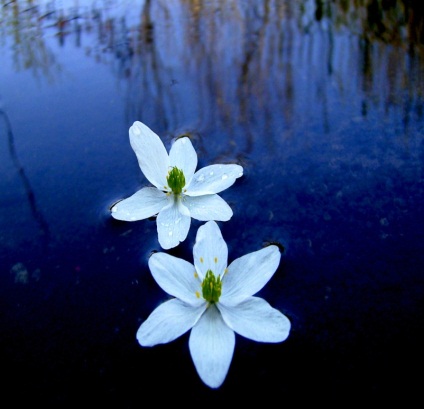 Пояснительная запискаКружок «Фантазеры» имеет экологическую направленность, которая определена особой актуальностью экологического образования в современных условиях. С началом третьего тысячелетия экологические проблемы, возникшие ранее, не только не исчезли, а продолжают углубляться. В ХХI веке их решение приобретает характер фактора выживания человечества. Так как проблемы экологии в последние годы выдвигаются на первый план, то необходимо углублять знания детей в этой области. Приобщение детей к экологической культуре необходимо начинать с детства, так как в этом возрасте легче всего приобщить детей к природе, научить любить и охранять природу. Дети учатся наблюдать за изменениями, происходящими в природе и делать выводы. Занимаясь в кружке, дети обогащают свой запас знаний новыми знаниями о природных явлениях. Это воспитывает у них любознательность, бережное отношение к природе, желание знать больше. При изучении тем, предусмотренных кружком, развивается мышление образное и конкретное; зрительная и слуховая память; речь, внимание, восприятие. Новизна данной программы заключается в том, что она охватывает разные аспекты экологического образования дошкольников. Программой предусмотрено не только экологическое просвещение детей дошкольного возраста, но и мотивацию развития умений у детей оказывать посильную помощь нашей природе. Актуальность данной программы заключается в том, что экологическое воспитание и образование детей  - чрезвычайно важная проблема настоящего времени: только экологическое мировоззрение и экологическая культура ныне живущих людей могут вывести планету и человечество из того состояния, в котором оно находится сейчас.Программно - методическое обеспечение.Основой к структуре разработки рабочей программы экологического кружка «В мире природы» являются Федеральные государственные образовательные стандарты  к структуре основной общеобразовательной программы дошкольного образования «От рождения до школы» и  парциальная программа С.Н. Николаевой «Юный эколог».Цель работы кружка - формировать у детей элементы экологического сознания, способность понимать и любить окружающий мир и природу, умеющего жить в относительной гармонии с ней.Задачи экологического кружка «В мире природы»:Подвести к осознанному пониманию ценности природы,  что взрослые и дети, это тоже часть природы;Развивать наблюдательность, способность видеть красивое в природе, умение оказывать природе посильную помощь, желание общаться с природой и отражать свои впечатления через различные виды деятельности;Расширить представления детей о многообразии природных явлений, сезонных изменениях в природе.Учить различать и называть овощи, фрукты, ягоды. Расширить представления о животных, их детенышах.Дать представление о признаках и свойствах растений, животных, птиц и человека как живых организмов - двигаются, питаются, дышат, растут.Дать общее представление о существовании разных сред обитания (изменение среды по сезонам, приспособление к среде животных, птиц...)Включать детей под руководством взрослого в деятельность по уходу за комнатными растениями,  цветника (поливка, рыхление).Воспитывать любознательность и чувство сопереживания, по отношению к особенностям внешнего вида, образу жизни растений и животных.Продолжать воспитывать любовь к природе и бережное отношение к ней (беречь растения, подкармливать птиц, сохранять чистоту в природе).Основные направления экологического кружка «В мире природы».Познавательно-развлекательное направление ставит целью знакомство детей с компонентами живой и неживой природы, влияние деятельности человека на эти компоненты в игровой занимательной форме.Практическое направление - изучение растительного и животного мира, связанное с практическими делами (подкормка птиц).Исследовательское направление осуществляется в рамках продуктивной деятельности (наблюдений, опытов).Экологическое воспитание, в свою очередь, только тогда станет эффективным, когда различные аспекты его содержания основываются на принципах:
        Принцип дифференциации и индивидуализации. Этот принцип предусматривает учет возрастных особенностей детей.
        Принцип деятельного подхода. Речь как регулятор всех психических функций развивается в ходе общения в ходе деятельности.
        Принцип развития. Этот принцип предусматривает деятельность одновременно во всех направлениях развития. 
        Принцип сотрудничества. Предполагает признание ценности совместной деятельности детей и взрослых.
        Принцип системности. Деятельность планируется систематически.
        Принцип от простого к сложному. Начинаем с простых понятий, заканчиваем серьезными умозаключениями.Организация деятельности  и режим экологического кружка: Кружок проводится  1 раз в неделю – понедельник, 4 раза в месяц во вторую половину дня в 15.00 – 15.20 продолжительностью  20 минут.Тематика занятий в календарных планах воспитательно – образовательной работы в средней группе с детьми 4-5 лет построена с учетом возрастных особенностей дошкольников и требованиями программы воспитания и обучения в детском саду «От рождения до школы» под редакцией Вераксы.Методы, используемые для реализации работы кружка:игровые ситуации;
  наблюдение, 
  беседа, 
  исследовательская деятельность, 
  экспериментальная деятельность,В качестве подведения итогов планируется провести открытые занятия, игровые конкурсы, викторины, развлечения, экологические вечера…Ожидаемый результат  взаимодействия с детьми:        В процессе работы предполагается, что общение с природой принесет детям радость, обогатит психику ребенка, совершенствует его органы чувств, поможет развитию эстетического вкуса. 
Содержание программыРассмотрев и проанализировав программы экологического воспитания, выделила  основные задачи в каждой возрастной группе. Вот эти задачи:Младшая группа (3-4 года)-Формировать у детей представления о растениях, животных, о человеке.-Учить различать по внешним признакам и называть домашних, диких животных, насекомых, растения.-Формировать элементарные представления о состоянии погоды, знакомить с некоторыми характерными особенностями времен года.-Знакомить детей с трудом человека в природе.-Включать детей в посильную деятельность по уходу за растениями и животными уголка природы.-Воспитывать бережное отношение к природе, обращать внимание на ее красоту.-Воспитывать любопытство, любознательность, эстетическое восприятие.Средняя группа (4-5 лет)-Расширить представления детей о многообразии природных явлений.-Закреплять представления о сезонных изменениях в природе.-Учить различать и называть овощи, фрукты, ягоды.-Расширить представления о животных, их детенышах.-Дать представление о признаках и свойствах растений, животных, птиц и человека как живых организмов – двигаются, питаются, дышат, растут.-Дать общее представление о существовании разных сред обитания (изменение среды по сезонам, приспособление к среде животных, рыб, птиц…)-Включать детей под руководством взрослого в деятельность по уходу за растениями, животными, цветника, огорода (поливка, рыхление, посадка, размножение растений, кормление рыб и животных…).-Воспитывать любознательность по отношению к особенностям внешнего вида, образу жизни растений и животных.-Продолжать воспитывать любовь к природе и бережное отношение к ней (беречь растения, подкармливать птиц, сохранять чистоту в природе).Старшая группа (5-6 лет)-Конкретизировать имеющиеся у детей представления о природе, показывать многообразие признаков, свойств объектов и явлений природы, систематизировать и обобщать их.-Систематизировать представления о временах года и частях суток.-Помогать устанавливать причинно-следственные связи между природными явлениями.-Развивать экологическое мышление в процессе проведения элементарных опытов в ц. Науки и природы”.-Расширять и уточнять представления о растениях, животных и человеке – многообразие внешнего строения, основные жизненные функции, строение органов и их функции.-Обогащать представления детей о потребностях конкретных растений, животных и людей в условиях среды, о различных средах обитания и их основных факторах (климатические зоны).-Дать представление о росте и развитии живых существ.-Дать представление о стадиях роста и развития знакомых растений.-Расширять знания детей о природе с учетом их интересов, в доступной форме знакомить с космосом, звездами, луной, солнцем.-Воспитывать элементы экологического сознания – о роли человека в природе – о сохранении и охране природы, о правилах поведения в ней.-Поощрять стремления детей отражать свои впечатления в рисовании, лепке и аппликации.-Поощрять стремления детей делиться впечатлениями об окружающем мире (телепередачи, экскурсии, путешествия).Подготовительная группа (6-7 лет)-Систематизировать и углублять знания детей о сезонных изменениях в природе.-Формировать умение различать и называть травянистые растения, кустарники, деревья, комнатные растения.-Обобщать и систематизировать знания детей о животных: звери, птицы, насекомые, рыбы, земноводные.-Учить различать и называть характерные особенности домашних и диких животных.-Знакомить детей с нашей планетой и солнечной системой (земной шар, материки, полюса, Солнце, планеты, кометы…)-Формировать представления о взаимосвязи в природе – пищевые цепочки…-Формировать эстетическое отношение к окружающей действительности – отражать впечатления, полученные в процессе общения с природой в рисовании, лепке и аппликации.-Воспитывать бережное отношение к животным и растениям.На их основе был разработан тематический план работы кружка «фантазёры», программа которого рассчитана на четыре года обучения и построен в соответствии с возрастными, индивидуальными  особенностями детей. Занятия экологического кружка проводятся один раз в неделю, чаще всего во вторую половину дня, когда дети занимаются свободной или совместной с воспитателем деятельностью.Основными методами работы были выбраны:•  экскурсия,•  наблюдение,•  беседа,•  исследовательская деятельность,•  экспериментальная деятельность,•  работа с энциклопедической литературой.Развивающая экологическая среда представлена в группе следующими центрами:«Экологическая лаборатория»Здесь представлены:наборы для исследования:-          микроскопы,-          увеличительные стекла,-          пробирки,-          сыпучие продукты (крупа, опилки, стружка, песок, земля, пенопласт…)Центр«Песка и воды»Здесь в наличии:-          две большие ванны (одна для песка, другая для воды),-          различные емкости (лейки; ведра; пластиковые, различных цветов бутылки;-          воронки;-          спринцовки;-          природный материал (шишки, камни, куски древесины)-          металлические, пробковые, деревянные и пластиковые предметы,-          игрушки (песочные наборы, резиновые игрушки, кораблики…),-          экологические зоны «Пруд», «Пустыня», «Лес», «Антарктида» (коробки с необходимыми материалами для моделирования среды обитания)центр«Огород на подоконнике»В группе оборудованы:-          уголок цветов (эстетически оформлен; растения подобраны и расположены в соответствии с их особенностями; подписаны)-          мини – огород (контейнеры для выращивания рассады цветочных, овощных культур; для выгонки растений в раннее весеннее время)-          уголок – садовода (инструмент для полива, рыхления, ухода за растениями)центрцентр «Искусство»Центр оборудован столами, мольбертами, открытыми шкафами;-В центре «Искусство» детям предложены различные материалы:•         для рисования (гуашь, пастель, ц/карандаши, акварель, кисти…),•         для лепки (пластилин, глина, соленое тесто),•         для аппликации (ц/бумага, ткань, клей, ножницы, трафареты…).-Здесь же организуются выставки репродукций известных художников (по темам, по сезонам…) и работ самих детей, выполненных в различных техниках.«Опытный участок»Центр организован на территории детского сада в специально отведенном огороженном месте.Для работы воспитанников предоставляется детский садовый инвентарь: лейки, ведра, перчатки, лопатки, грабельки, рыхлители, ящики для рассады.Тематический план.В тематический план экологического кружка «Фантазёры» входят четыре раздела. Первый раздел – основная тема месяца, второй – познавательные и речевые задачи, третий – формы работы, четвертый – презентация результатов работы над темой.Младший возраст:месяц,основная темаосновные задачи разделаформы работыпрезентацияОктябрь«ДАРЫ ОСЕНИ»ПЗ: Сформировать у детей представления об овощах и фруктах.РЗ: Обогащение пассивного словаря (название овощей и фруктов, прилагательные обозначающие качества – цвет, размер), классификация овощей и фруктов.*Беседа с детьми о дарах осени – овощи, фрукты.* Дидактические игры:«Угадай по вкусу»,«Угадай по запаху», «Лото. Парочки»ВЫСТАВКИ ДЕТСКИХ РАБОТ:Лепка «Картошечка»,Рисование «Солим помидоры».Ноябрь«Я – ЧЕЛОВЕК»Пз: Сформировать у детей представления о человеке.РЗ: Закрепление названий частей тела человека, называние действий (глаголы).*Рассматривание иллюстраций о человеке (дети, взрослые).*Беседы по темам «Кто я?» (имя, пол, возраст), «Части тела» (руки – поднять, опустить, работать, лепить, рисовать, держать)«Ноги» (ходить, стоять, бегать, топать, пинать)«Мое лицо» (глаза, нос, рот, брови, ресницы …)Кукла – самоделка«ЧЕЛОВЕК» (работа с родителями)Декабрь - Январь«ЖИВОТНЫЕ»ПЗ: Сформировать у детей представления о животных.Воспитывать бережное отношение к природе, заботу о братьях меньших.РЗ: Закрепление названий частей тела животных, названия детенышей.*Беседы с использование иллюстраций и игрушек по теме «Животные и их детеныши».Чтение народных сказок о животных «Заюшкина избушка», «Сказка о глупом мышонке»…Игра – театрализация «Заюшкина избушка»ФОТОВЫСТАВКА «МОЙ ДОМАШНИЙ ДРУГ»Февраль«ОГОРОД НА ПОДОКОННИКЕ»ПЗ: Включать детей в посильную деятельность по уходу за растениями.РЗ: Обогащение словаря (названия растений, части растений)Экспериментирование в центре «Огород на подоконнике (правила пользования лопаткой, лейкой) *Посадочные работы:лук.травы для кошки МУСЬКИ.* «ПЕРВЫЙ УРОЖАЙ» (наблюдение за луком)Выставка изготовленных совместно с родителями работ «ЧИПОЛИНО – мальчик лук».Март«КОМНАТНЫЕ РАСТЕНИЯ»ПЗ: Познакомить детей с правилами и приемами ухода за комнатными растениями.РЗ: Обогащение словаря детей за счет названий растений и их частей.1.Знакомство с комнатными растениями.2.Протирка комнатных растений3. Полив комнатных растенийПрезентация домашнего задания о комнатном растении «ЦВЕТОК И ЕГО ОПИСАНИЕ»Апрель«АКВАРИУМ»ПЗ: Познакомить детей с аквариумным миром, учить уходу за его обитателями.РЗ: Учить детей поддерживать беседу.Знакомство с аквариумом «Наш аквариум».*Работа с иллюстрациями о обитателях аквариума «Золотая рыбка».*Экскурсия в зоомагазин.Презентация альбома «В гости к рубкам» (фото)Май«ВЕСНА – КРАСНА»ПЗ: Формировать элементарные представления о весне, ее особенностях.РЗ: Активизировать словарь детей в соответствии с темой «Весна»; заучивание стихов, потешек, закличек*Наблюдение за насекомыми в природе.стенд «Здравствуй весна»Экскурсия «Путешествие в весенний лес» (фото + высказывания и комментарии детей)Средний возраст:месяцразделыосновные задачи разделаформы работыпрезентацияСентябрь «В саду ли в огороде…»ПЗ: Закрепить представления о фруктах и овощах.Учить обобщать и классифицировать.РЗ: Обогащение словаря за счет описательных прилагательных* Дидактические игры,*Экскурсия в огород,*Работа на «Опытном» участке.*Приготовление салатов из овощей и фруктов.Фотовыставка «Овощи. Фрукты»Октябрь«В лес по грибы»ПЗ: Познакомить с внешним видом, пользой и вредом грибов.РЗ: Учить образованию названий грибов от названий деревьев и мест их произрастания* Экскурсия в лес,*Рассматривание муляжей грибов,*Лепка «Грибы»,* чтение рассказов и сказок «Под грибом» В.Сутеев, «Война грибов».Коллективная работа – коллаж «На лесной опушке…»Ноябрь«Точка, точка, запятая…»ПЗ: Познакомить со схемой внешнего строения тела человека.Дать представления об органах чувств человека (слух, зрение, обоняние, осязание, тактильные навыки)РЗ: Учить правильно, называть части тела человека. Развивать слуховое внимание – неречевые звуки.* Работа с энциклопедической литературой «Моя первая энциклопедия о человеке», «Кто я, какой я?» и т.д.*Рисование «Человек».*Наблюдение за людьми на прогулке,* Рассматривание своего изображения в зеркале,* Разучивание стихов, потешек, физминуток по теме.Автопортрет в полный рост (совместная работа с родителями)Декабрь «Зимние забавы»ПЗ: Дать дошкольникам представления о здоровом образе жизни.Развивать гигиенические навыки, навыки самообслуживания.Познакомить детей с различными видами зимнего спорта.РЗ: Разучивание «слов» для подвижных игр.*Рассматривание сюжетных картин и иллюстраций по теме,*Разучивание подвижных игр с детьми,*Знакомство с зимними видами спорта – лыжи, сани.Фотовыставка «Мы здоровыми растем»Январь «Сказки о животных»ПЗ: Познакомить детей с русскими народными сказками о животных.РЗ: Развитие связной речи средствами пересказа и театрализации сказок о животных.* чтение и пересказ сказок о животных,*составление рассказов описаний,*игры – театрализации по сказкам,*рассматривание иллюстраций к сказкам.Выставка детских работ «В гостях у сказки».Февраль «Летают, бегают, плавают»ПЗ: Познакомить с многообразием животного мира, средой их обитания и особенностями строения.РЗ: Развитие связной речи средствами рассказа с использованием схем.* Экскурсии в зимний лес,* Изучение следов на снегу,*Наблюдение за птицами на участке,* Наблюдение за обитателями аквариума.Авторские книжки – малышки о животных, рубах, птицах родного края (совместная работа с родителями)Март «Аленький цветочек»ПЗ: Познакомить детей с многообразием цветущих растений.РЗ: Обогащение словаря за счет существительных – названий цветов.*Работа с энциклопедисткой литературой, «красной книгой Сибири»,* Рисование с применением различных материалов,*Изучение гербариев цветущих растений.*посев семян цветов для рассады.*наблюдение за рассадой.Выставка детских работ «Цветы»Апрель «Деревья»ПЗ: Познакомить со строением дерева, его основными частями.Познакомить с понятием «Пейзаж»РЗ: Обогащение словаря – названия деревьев, его частей.Разучивание стихотворения «Пейзаж»*Экскурсия в парк, ботанический сад,* Рассматривание пейзажей известных художников,*Лепка, рисование «Дерево»,*Работа с энциклопедической литературой.Макет «Лес» с применением природных материалов – коллективная работа.Май «Бабочки»ПЗ: Дать представление о многообразии мира насекомых, их внешним видом., строением их тела.РЗ: Обогащение словаря за счет описательных прилагательных.*Наблюдение в природе за насекомыми,*Работа с энциклопедической литературой,* Рисование различными способами «Бабочки»*Конструирование из бумаги по типу оригами.Выставка детских работ «Бабочки»Старший возраст:месяцразделыосновные задачи разделаформы работыпрезентацияоктябрь«Огородники»ПЗ: Дать представления о стадиях роста некоторых растений.Познакомить с приемами работы различными инструментами.РЗ: Развитие связной речи – составление предложений о предметах труда и действиях с ними.*Работа на опытном участке,*экскурсия в огород,*составление рассказов из личного опыта «Как я помогал на даче…».Чтение рассказа Н.Носова «Огурцы»Выставка газет с рассказами детей «Огородники».Октябрь «Унылая пора, очей очарованье…»ПЗ: Закрепить основные признаки временных изменений в природе.РЗ: Познакомить детей со средствами выражения и описания красоты природы (переносный смысл, эпитеты)Составление рассказов с подбором эпитетов,*Полихудожественное занятие по мотивам стихов и музыкальных произведений об осени,*Разучивание стихов,*Рассматривание пейзажей.Выставка детских работ «Пейзаж»Ноябрь «Дикие и домашние животные»ПЗ: Познакомить с различием диких и домашних животных.РЗ: учить образованию притяжательных прилагательных.*Беседы о животных,*Наблюдение за домашними животными,*Рисование, лепка, конструирование из природных материалов,*Работа с энциклопедической литературой.Авторские книги «Домашний любимец»Декабрь «Всегда лето. Африка»ПЗ: Познакомить с картой.Познакомить с особенностью климата в Африке (теплых странах).Дать представление о приспособлении людей и животного мира к особенностям климата теплых стран.РЗ: Обогащение словаря по теме.*Работа с энциклопедической литературой,*Работа с картой,*Видео материалы «Африка».*Составление рассказов описаний.Макет «Африка»Январь «Всегда зима. Полюс»ПЗ: Познакомить с особенностью климата холодных странах.Дать представление о приспособлении людей и животного мира к особенностям климата холодных стран.РЗ: Обогащение словаря по теме.*Работа с энциклопедической литературой,*Работа с картой,*Видео материалы.*Составление рассказов описаний.Макет «Полюс»Февраль «Вода и суша»ПЗ: Познакомить детей с картой, глобусом и основными условными обозначениями.РЗ: Обогащение словаря по теме, работа с понятиями – глобус, карта, суша, океан, горы, пустыня…*Работа с картой, глобусом, атласом.*Видео материалы.* Беседы по теме.Коллективная работа «Земной шар»Март «Весна идет»ПЗ: Закрепить основные приметы весны. Учить сравнивать времена года.РЗ: Познакомить с народными приметами – фольклор.*Рассматривание иллюстраций и картин о весне,*Наблюдение за природой (капель, прилет птиц…),*Разучивание народных закличек, примет о весне,*Наблюдение за распусканием листьев на ветвях (экспериментальная работа).Альбом наблюдений по итогам экспериментальной работы в группе.Апрель «Как работает город?»ПЗ: Познакомить детей с промышленностью большого города, приносимым ею вредом.Воспитание экологического сознания.РЗ: Развитие связной речи – составление сложно подчиненных предложений с использованием союза: потому что.*Видео материалы,*Экскурсии к реке, к железной дороге, к ТЭЦ,*Беседы по теме.Выставка плакатов «Природа в опасности!»Май «Поможем цветку»ПЗ: Закрепить правила работы с инструментами – лопата, грабли, лейка.Познакомить с правилами посадки и ухода за растениями.РЗ: Составление технологических карт – правил посадки и ухода за растениями на опытном участке – закрепление последовательности действий.*Работа на опытном участке (посадка, уход за цветами),*Наблюдение за растениями.Фотовыставка «Наша клумба» (этапы работы)Подготовительный  возраст:месяцразделыосновные задачи разделатема занятийпрезентациясентябрь«дары осени»ПЗ: Уточнить представления детей о фруктах и овощах: форма, цвет, вкусе, запахе; развивать речь, сенсорные способности, формировать умение объединять плоды по сходному признаку.РЗ: Тренировать умение согласовать существительные с прилагательными в роде, числе.*беседа с детьми*посещение кафе*обсуждение презентации домашнего задания*дидактическая игра«угадай по вкусу»«угадай по запаху»* придумывать загадки о фрукте и овоще.Презентация для детского сада«Дары осени»Октябрь«Осенний лес»ПЗ: Провести наблюдение за осенней природой, развивать познавательные интересы, воспитывать устойчивое внимание.РЗ: Учить связно, высказывать свои мысли, учить подбирать прилагательные к существительным.*Стихи и произведения об осени*сбор гербария*Кроссворд «Осень»* Книжка – малышка «ОСЕНЬ»* Беседа: для чего растениям нужны семена.Макет осеннего леса.НОЯБРЬ«Царица – водицы»ПЗ: Уточнить и расширить знания детей о воде, ее свойствах, роли в жизни человека и живых организмов, о формах и видах воды (родники, реки, океаны)РЗ: Обогащение словаря детей за счет существительных и глаголов настоящего времени по лексической теме.*игра «земля, вода огонь воздух»*работа в лаборатории*беседа о том кому нужна водаОпыт с фильтрованием водыОпыты «Свойства воды»Декабрь«Как звери в лесу зимуют»ПЗ: Познакомить детей с жизнью диких животных в лесу зимой; сформировать умение выделить и охарактеризовать особенности внешнего вида животных, образ их жизни.РЗ: Тренировать умение образовывать существительные с уменьшительно – ласкательными суффиксами; подбирать прилагательные (качественные, описательные, притяжательные)*кукольный театр с персонажами*чудесный мешочек*пословицы о природе*загадки*открытки с изображением диких животныхКукольный спектакльЯнварь«Мы-Друзья природы»ПЗ: Воспитывать бережное отношение к природе, заботу о братьях меньших.РЗ: Формировать умение отвечать на вопросы полным ответом.*картины*игра «лото»*дидактические игры*музыка «волшебный лес»КВНФевраль«Зимние явления в неживой природе»ПЗ: Развивать творческую фантазию и воображениеРазвивать игровой замысел.РЗ: Тренировать умение образовывать существительные с уменьшительно – ласкательными суффиксами; подбирать прилагательные и антонимы.* встреча со снеговиком*беседа о свойствах снега*игра «снежки»*отгадывание загадок*прослушивание музыкальных произведений П. И. Чайковского.Лепка снеговиков на улице.Изготовление поделок, коллажей с использованием ваты.Март«Комнатные растения»ПЗ: Воспитывать любовь к растениям, желание ухаживать за ними, умение общаться с природой как с живым организмомОбобщить представления детей об уходе за комнатными растениями.РЗ: Обогащение словаря детей за счет названий растений и их частей.*игра «назовите растения»*беседа о строении растений*беседа о правилах ухода за растениями*пальчиковая игра*экспериментыПосадка комнатного растения «бегония»«герань»«плющ»Апрель«Наш огород»ПЗ: Закрепить знания детей об овощных культурах и их семянУчить выращивать рассаду из семян.РЗ: Развитие связной речи через умение рассказывать об особенностях растений; учить согласованию числительных с прилагательными.*беседа о времени года*загадки*игра «волшебные экранчики»*рассматривание семян*посев семян для выращивания рассады*коллективный труд*знакомство с приемами посадки рассадыВысадка рассады на грядкуМай«Весна-красна»ПЗ: Уточнить знания детей о последовательности весенних изменений в природе.Учить устанавливать связь между изменениями в живой и неживой природе.РЗ: Закрепить названия времен года; развивать память (заучивание стихов, потешек, закличек)*наблюдение признаков наступления весны в природе*чтение рассказов: «Три весны» «Лесной хор» и т. д.*чтение стихов Ф. Тютчева А. Плещеева*заучивание закличек, потешек, загадок*беседа с использованием картинКВН «Времена года»*ПЗ: – познавательные задачиРЗ: – речевые задачиВ процессе работы предполагается, что общение с природой принесет детям радость, обогатит психику ребенка, совершенствует его органы чувств, поможет развитию эстетического вкуса.Мир природы многообразен и прекрасен, ребёнок это видит, у него появляется необходимость правильно, грамотно спросить, назвать, рассказать, обобщить. Общение ребёнка с природой оказывает огромное влияние на его речевое развитие, что очень важно для ребят посещающих наше дошкольное учреждение.Диагностическое обследование.Результаты экологического развития детей предполагается отслеживать с помощью педагогической диагностики три раза в течение учебного года, основанной на наблюдениях за детьми, заполнив следующие диагностические карты:ЭКОЛОГИЧЕСКОЕ РАЗВИТИЕ ДЕТЕЙ МЛАДШЕЙ ГРУППЫсентябрьянварьмайимеет представления о характерных особенностях некоторых времен года и их связи с человеком (одежда)1.зима 2.лето 3.осень .4 весна  5.знает о некоторых природных явлениях (дождь, снег, гроза) 6.называет 3 представителя растений 7.называет 3 представителя диких животных 8.называет 3 представителя домашних животных  9.называет 3 представителя насекомых 10.правильно называет детенышей  11.включается в посильную деятельность по уходу за растениями и животными живого уголка 12.отражает свои впечатления в продуктивных видах деятельности (анализ свободных работ) экологическое развитие детей средней группысентябрьянварьмай1. имеет представления о сезонных изменениях в природе (названия и характерные особенности времен года) 2.знает о природных явлениях (дождь, ветер, снег) 3. имеет представления о многообразии растительного мир. Называет по 3 представителя3.овощей 4.фруктов 5.ягод 6.владеет навыками ухода за растениями (посадка, поливка, рыхление)  имеет представление о многообразии животного мира. называет по 3 представителя7.диких животных 8.домашних животных 9..диких птиц 10.домашних птиц 11.насекомых 12.правильно называет детенышей13.знает о существовании различных сред обитания (земля, вода, воздух) 14.отражает свои впечатления в продуктивных видах деятельности (анализ свободных работ) 15.знаком с «правилами поведения» в природе  экологическое развитие детей старшей группысентябрьянварь майимеет представления о сезонных изменениях в природезнает о природных явлениях 2.дождь 3.град  4.снег имеет представления о многообразии растительного мир. называет по 3 представителя5.травянистых растений 6.кустарников 7. деревьев 8.комнатныехрастений имеет представление о многообразии животного мира. Называет по 3 представителя9.диких животных 10.домашних животных 11.диких птиц 12.домашних птиц 13.насекомых 14.рыбы15.правильно называет их детенышей16.знаком с понятием «космос» (планеты, солнце, луна, звезды)  имеет представление о нашей планете17.о суше 18.о воде 19.о климатических зонах (полюс, пустыня, тропические леса…) 20.наком с картой (глобусом) 21.отражает свои впечатления в продуктивных видах деятельности (анализ свободных работ) 22.знаком с «правилам и поведения» в природе экологическое развитие детей подготовительной группыкритериисентябрьянварьмай1.знает понятия «живая» и «неживая природа.2. понимает взаимосвязь живой и неживой природы. имеет представления о сезонных изменениях в природе (характеризует времена года)3.зима 4.весна 5.лето 6.осень имеет представления о многообразии растительного мира (характеризует)7.травянистые 8.кустарники 9.деревья 10.комнатныерастения имеет представление о многообразии животного мира (характерные признаки)11.звери 12.птицы 13.насекомые 14.рыбыимеет представление о нашей планете15.планета земля (глобус) 16.о материках 17.об океанах 18.о климатических зонах 19.отражает свои впечатления о природе в продуктивных видах деятельности (анализ свободных работ)20.следует «правилам поведения» в природе Дальнейший анализ выстраивается в виде диаграмм в соответствии с тремя уровнями развития: низким, средним и высоким.Данные диаграмм позволят отследить динамику развития детей по каждому направлению экологического развития в течение учебного года.Литература«Наблюдения и труд детей в природе», Москва «Просвещение»1976 г.«Конспекты занятий в старшей группе детского сада. Экология», «Учитель» Воронеж 2004 г. Волчкова В. Н. Степанова Н. В.«Добро пожаловать в экологию!» «Детство-пресс», Воронкевич 2001 г.«Мир удивительных открытий», М.: Педагогика Ковленько 1972 г.«Мир природы глазами ребенка», Новосибирск НИПКиПРО, 1996 г. Сигимова М. Н.«Энциклопедия обучения и развития дошкольника»,СПб,: Издательский дом «Нева»; М.: Олма-пресс, 2000 г.«Детство. Программа развития и воспитания детей в детском саду», Сост. Логинова В. И. СПб.,1996 г.«Детям о природе», Москва 1989 г. Лунич М. В.«Игровые экологические занятия с детьми», Минск, 1998 г. Молодова А. П.«Окружающий мир в дидактических играх дошкольников», Москва 1992 Артемова Л. Н.«Экологические занятия и игры для дошкольников и младших школьников», Гомель 1993«Воспитание экологической культуры в дошкольном детстве», Москва 1995 Николаева С. Н.«Развивающие игры для детей младшего дошкольного возраста», Москва 1991 Богусловская З. М., Смирнова Е. О.«Место игры в экологическом воспитании дошкольников», Москва 1996.